Programme de la journée du mardi 5 mai 2020 : CE2
Voici les activités que vous pouvez réaliser chez vous.
Avant de faire la dictée, lis ceci : histoire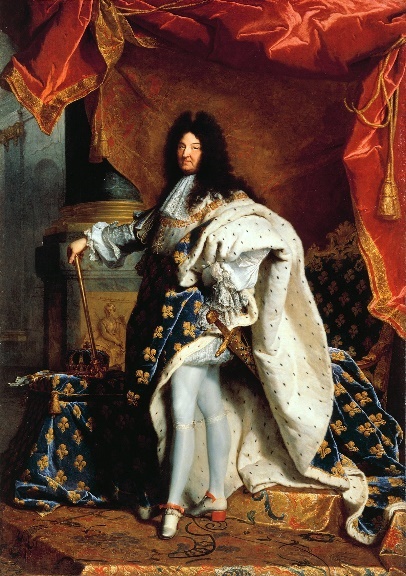 En 1643, le jeune roi Louis XIV n’a que 5 ans lorsqu’il arrive au pouvoir.
En 1682, le roi s’installe à Versailles, où il organise souvent de grands spectacles. Cinq à dix mille personnes vivent à la cour. Le roi se lève, mange, se promène, chasse, va à la messe, se couche en grande cérémonie. Les courtisans l’escortent et le servent. Dictée 1 (semaine 1 - période 5) : dictée écrite au présent de l’indicatif et à l’imparfait.« Le roi Louis XIV, intelligent et ambitieux se compare au plus puissant des astres : le soleil. Il organisait de grands spectacles à Versailles dans son château ».Mathématiques : calcul mentalCalculer la moitié.Le parent / l’enseignante dit : « Quelle est la moitié de… ? »18 – 40 – 24 – 70 – 28 – 36 – 16 – 26 – 10 – 42 Réponses : 9 – 20 – 12 – 35 – 14 – 18 – 8 – 13 – 5 – 21 Mathématiques : Comparer, ranger et encadrer les nombres jusqu’à 9999Je lis la leçon et je retiens :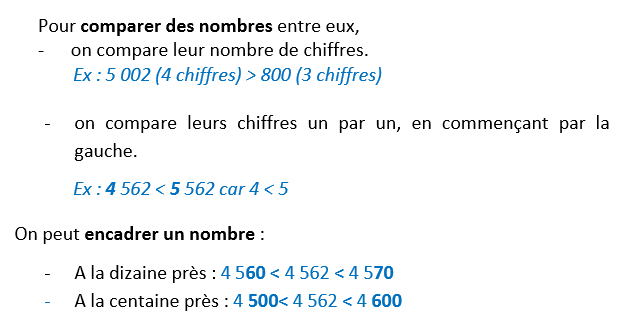 Je m’entraine :Souligne le plus grand nombre de chaque ligne.
a) 8425                       5604                        7124                    9901                1275b) 7010                       6999                        6099                    7001               6900c) 6040                        6004                        6400                  6044               6404Compare les nombres suivants avec les signes < ou >. 1 275 ____ 2 125			5 635 ___ 4 632		937 ___ 1 028		  736 ____ 8 637			5 640 ___ 847		9 997 ___ 9 7996 375 ____ 2 999			1 203 ___ 1 302		3 625 ___ 7 125ConjugaisonLe passé composéJe lis la leçon et je retiens :Je m’entraine :Souligne uniquement les phrases au passé composé.César attaque le village.Nous avons coupé le muguet.Le druide prépare la potion magique.Nous avons gagné la bataille.La fête a commencé.Dans quelles phrases être et avoir sont-ils des auxiliaires ?Tu es content.Vous êtes arrivés à l’heure.Lucas a huit ans.Nous avons cueilli des champignons.Trouve le participe passé (liste ci-dessous) de chaque verbe à l’infinitif.appris – bu – né – venu – lié Exemple : lire  luvenir  lier  apprendre boire  naître  